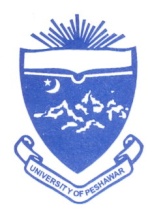 Department of PsychologyDetails of CoursesforPost Graduate Diploma In Clinical Psychology(PDCP)Approved by theBoard of Studies in Psychology, on andBoard of Faculty of Social Sciences, on Department of PsychologySCHEME OF STUDIES FORPOST-GRADUATE DIPLOMA IN CLINICAL PSYCHOLOGY (PDCP)Approved by the Board of Studies in Psychology on Total Marks: 1200 (Each paper will carry 100 Marks)FIRST SEMESTERPDCP-I.	PSYCHOTHERAPY (1)PDCP-II.	NEUROPHYSIOLOGYPDCP-.	NEUROPSYCHOLOGY (1)PDCP-IV.	PSYCHODIAGNOSIS/ASSESSMENT (1)PDCP-V.	ETHICS IN PSYCHOTHERAPYSummer Training(There will be a 2 month summer training period with no teaching classes. Students will only be supervised/trained in assessment and therapies)SECOND SemesterPDCP-VI.	PSYCHOTHERAPY (2)PDCP-.	NEUROPSYCHOLOGY (2)PDCP-VIII.	PSYCHODIAGNOSIS/ASSESSMENT (2)PDCP-IX.	PSYCHOPHARMACOLOGYPDCP-X.	CHILD THERAPYINTERNSHIP/PRESENTATIONS / TEST BATTERIES-----200Courses will be taught for 3 Credit Hours each.Each paper will carry 100 Marks and 200 Marks will be awarded for performance in training/internship. Evaluation for training will be done by Clinic’s committee in consultation with the concerned trainer.PDCP is being offered by Psychology Clinic of the Department (as approved by Board of Studies in Psychology on Jan, 8, 2010, and the Vice Chancellor Vide letter No. 9024/A-II/Academics dated    ). Approval for the same is also sought from the relevant bodies i-e. Board of Faculty, Academic Council, and the Syndicateal Psychology. : Cupers Co.Thompson, R. J. & O, Quinn, A.N. (1979). Developmental Disabilities.  London: Cupers Co